                                 SAMUKTALA SIDHU KANHU COLLEGE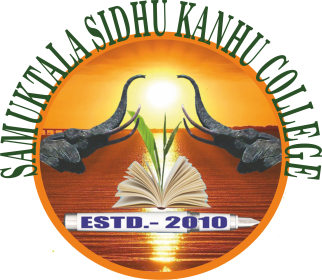                                              PO: TALESWARGURI= DIST.: ALIPURDUAR	         WB: 736206                                                                          (Affiliated to University of North Bengal)	                     Website: samuktalasidhukanhucollege..in               Estd. 2010                                           E-mail: shamuktala.sk.college@gmail.comRef. No.          	                                                                                                                         Date:  19.07.2023N O T I C E	Review Mark sheets of 3rd Sem. 5th Sem. Examinations, 2022 will be distributed to the students form the College office from 11.30 A.M. to 2.00 P.M.Following days: 3rd Semester 24.07.2023 5th Semester-20.07.2023 and 21.07.2023 	They are to produce their original Admission receipt and Admit Card.                                                                                            Sd/-                                                                                        Principal,                                                                                                                       Samuktala Sidhu Kanhu College.